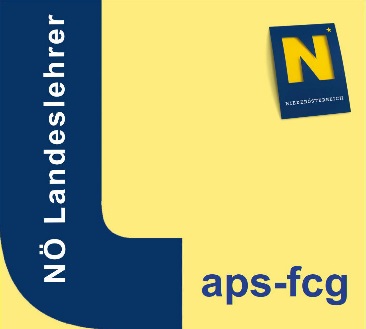 NÖ Landeslehrer Waidhofen/Thaya				Fachgruppe DienststellenausschussBezirksbetriebsausschuss_________________________________________________________________________________________	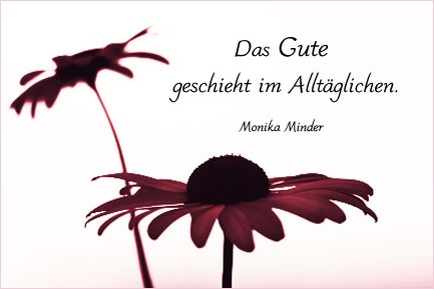                            Waidhofen an der Thaya, 26. Juni 2020  ………und für dieses Alltägliche sage ich ein aufrichtiges und herzliches DANKE!Namens der Personalvertretung (Fachgruppe, DA und BBA) wünsche ich Ihnen, in der Hoffnung auf einen „normalen“ Schulstart im September 2020, für die bevorstehenden und wohlverdienten Ferien Erholung, alles Gute und Freude abseits der Schule im Kreis eurer Familien und Freunde.Herzlichen Dank für die gute Zusammenarbeit und das Vertrauen in Ihre Personalvertretung. Für die Fachgruppe und die Personalvertretung Waidhofen an der ThayaIhr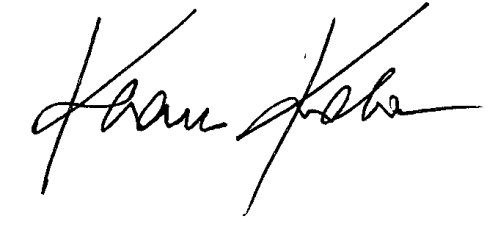 Klaus Kolar, Fachgruppenobmann und DA-Vorsitzender